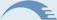 Cidade para recebimento:ID :	260340596Fornecedor	Faturamento Mínimo	Prazo de Entrega	Validade da Proposta	Condições de Pagamento	FreteCirurgica Goiania EireliRua Felismino Viana, 546 - , GOIÂNIA - GO Marcelo Simoes Gusmao - (62) 99161-4121OBSERVAÇÕES:R$ 200,00	5 dias após confirmação	26/12/2022	30 ddl	CIFDescrição do Produto	Código	Fabricante	Embalagem	Quantidade	Prog.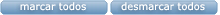 Preço Unitario do Ítem - R$Valor Total do Ítem - R$ExcluirCOPO DESCARTAVEL TRANSPARENTE 200ML PCT C/100-> ATOXICO, EM POLIESTIRENO ATOXICO. CADA PACOTE EM 100 COPOS DEVERA TER PESO MINIMO 160G. PACOTE328COPO PLASTICODESCARTAVEL 200ML PCTE C/ 100 - TERMOPOTPCTR$ 8,0000	R$48,0000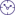 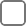 ODORIZANTE DE AMBIENTE ANTITABACO - FRASCO	41015ODORIZANTE DEAMBIENTE - BOM AR - BOM ARUNDR$ 18,9500R$ 132,6500Valor inferior ao faturamento mínimo.	Total		R$ 180,6500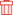 Total Geral: R$		R$ 180,6500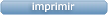 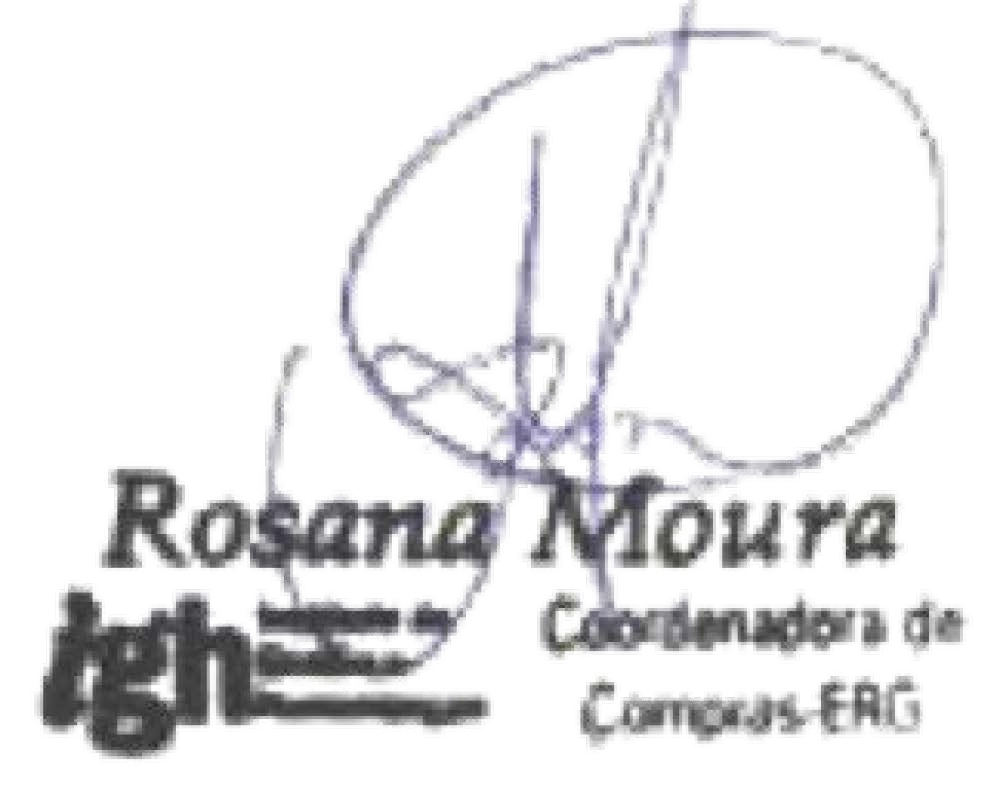 